ΕΛΛΗΝΙΚΗ ΔΗΜΟΚΡΑΤΙΑ 				ΔΗΜΟΣ Η.Π. ΝΑΟΥΣΑΣ					ΑΠΟΣΠΑΣΜΑ                    Από το Πρακτικό της αριθμ. 36ης    -05/11/2020  συνεδρίασης                    της Οικονομικής Επιτροπής του Δήμου Η.Π. ΝάουσαςΑριθμός  Απόφασης     334 /2020ΘΕΜΑ: Έγκριση - εισήγηση προς το Δημοτικό Συμβούλιο της 12ης  Αναμόρφωσης Προϋπολογισμού Δ. Ηρωικής Πόλεως Νάουσας έτους  2020 (Ο.Υ.) Στη Νάουσα  και στο Δημοτικό κατάστημα σήμερα, την  5η  του μηνός Νοεμβρίου   του έτους 2020, ημέρα της εβδομάδας Πέμπτη   και ώρα  10:00 π.μ. έως 11:00 π.μ. συνήλθε σε δια περιφοράς (μέσω τηλεφώνου)  τακτική συνεδρίαση η Οικονομική Επιτροπή, ύστερα από την με αρ. πρωτ. 18299/30-10-2020 έγγραφη πρόσκληση του Προέδρου, που επιδόθηκε σε καθένα από τα μέλη  σύμφωνα με το άρθρο 77 του Ν. 4555/2018.Αφού διαπιστώθηκε ότι υπάρχει νόμιμη απαρτία (άρθρο 75 του Ν.3852/10), δεδομένου ότι σε σύνολο 9 (εννέα) μελών ήταν παρόντα τα οκτώ(8)  μέλη:	     ΠΑΡΟΝΤΕΣ				                          	ΑΠΟΝΤΕΣΚαραγιαννίδης Αντώνιος (Πρόεδρος)                                1)  Βαλσαμίδης Σταύρος Αδαμίδης Παύλος                                                               Λακηνάνος ΑγγελάκηςΤσέλιος Σταύρος  Τζουβάρας Βασίλειος  Θανασούλης ΔημήτριοςΤασιώνας ΓεώργιοςΔολδούρης Θεόδωρος 		 				                        οι οποίοι δεν προσήλθαν αν και                                                             νόμιμα προσκλήθηκανΣτη συνεδρίαση ήταν παρούσα και η Ανθοπούλου Μυρούλα, υπάλληλος του Δήμου, για την τήρηση των πρακτικών.     Ο Πρόεδρος κήρυξε την έναρξη της συνεδρίασης και εισηγούμενος το 7ο θέμα της  ημερήσιας  διάταξης για την   «Έγκριση - εισήγηση προς το Δημοτικό Συμβούλιο της 12ης  Αναμόρφωσης Προϋπολογισμού Δ. Ηρωικής Πόλεως Νάουσας έτους  2020 (Ο.Υ.) », ανέφερε την από 30-10-2020 εισήγηση του Οικονομικού Τμήματος της Διεύθυνσης Οικονομικών Υπηρεσιών του Δήμου η οποία  έχει ως εξής:Σύμφωνα με το Υπουργείο Εσωτερικών η αναμόρφωση του προϋπολογισμού αποτελεί κατ' ουσία τροποποίηση της απόφασης με την οποία ψηφίστηκε αυτός. Άρα, για την έκδοση της τροποποιητικής του προϋπολογισμού απόφασης, απαιτείται η τήρηση του ίδιου τύπου και διαδικασίας, όπως ορίζεται στην κείμενη νομοθεσία. (ΥΠ.ΕΣ. 28376/18.07.2012). Σύμφωνα πάντα με το ίδιο έγγραφο, με τις διατάξεις της παρ. 5 του άρθρου 23 του ν. 3536/2007 ο νομοθέτης θέλει να ρυθμίσει ένα επιμέρους ζήτημα με τρόπο διαφορετικό από τα εν γένει ισχύοντα και δη την προθεσμία εντός της οποίας η εποπτεύουσα αρχή ολοκληρώνει τον έλεγχο νομιμότητας της απόφασης αναμόρφωσης.Με το ν. 4172/2013 ορίζεται ότι η εκτελεστική επιτροπή και η επιτροπή διαβούλευσης διατυπώνουν τη γνώμη τους μόνο κατά το στάδιο κατάρτισης του προϋπολογισμού και δεν απαιτείται εκ νέου γνωμοδότηση τους για όποιες αναμορφώσεις του ακολουθήσουν, (παρ 4 άρθρο 77 Ν. 4172/2013). Υπενθυμίζεται ότι η εκτελεστική επιτροπή, στο πλαίσιο των αρμοδιοτήτων της που αφορούν την προετοιμασία κατάρτισης του προϋπολογισμού, καταθέτει το προσχέδιο αυτού στην οικονομική επιτροπή. Για τη σύνταξη του προσχεδίου, η εκτελεστική επιτροπή συγκεντρώνει και αξιολογεί τυχόν προτάσεις των υπηρεσιών του δήμου, καθώς και της επιτροπής διαβούλευσης, εφόσον αυτή υπάρχει. Εάν το προσχέδιο δεν καταρτιστεί ή δεν υποβληθεί εμπρόθεσμα στην οικονομική επιτροπή, τότε καταρτίζεται από αυτήν, (παρ 5 άρθρο 77 Ν. 4172/2013).Η αναμόρφωση του προϋπολογισμού αποτελεί ουσιαστικά τροποποίηση της απόφασης με την οποία ψηφίζεται αυτός. Ως εκ τούτου, για τις αναμορφώσεις ακολουθείται η ίδια διαδικασία που ακολουθείται για την ψήφιση του προϋπολογισμού, συμπεριλαμβανομένων των διατάξεων των παρ. 8 & 9 του άρθρου 77 του ν. 4172/2013, όπως πλέον ισχύουν. Συνεπώς, κατατίθενται προς ψήφιση και εναλλακτικές προτάσεις, εφόσον υπάρχουν τέτοιες. Τα ανωτέρω ισχύουν υπό την επιφύλαξη της διάταξης της παρ. 5 του ίδιου άρθρου «Η εκτελεστική επιτροπή και η επιτροπή διαβούλευσης διατυπώνουν τη γνώμη τους, μόνο κατά το στάδιο κατάρτισης του προϋπολογισμού και δεν απαιτείται εκ νέου γνωμοδότησή τους για όποιες αναμορφώσεις του ακολουθήσουν». (ΥΠ.ΕΣ. εγκ.108/72349/16.10.2019)          Σύμφωνα με το αρ.πρωτ.1298/12-2-15 έγγραφο της Αποκεντρωμένης Διοίκησης Μακεδονίας - Θράκης και τις διατάξεις του άρθρου 77 παρ.4 του Ν.4172/2013 η οικονομική επιτροπή πρέπει να εισηγείται τις αναμορφώσεις του Προϋπολογισμού προς το Δημοτικό Συμβούλιο όπως εισηγείται το σχέδιο του Προϋπολογισμού.H Οικονομική Υπηρεσία εισηγείται προς την Οικονομική Επιτροπή την αναμόρφωση του Προϋπολογισμού έτους 2020 με ποσά που μεταφέρονται από το αποθεματικό αναλυτικά ως εξής:Ακολούθως, ο Πρόεδρος κάλεσε τα μέλη να αποφασίσουν σχετικά.Η Οικονομική Επιτροπή μετά από συζήτηση και αφού έλαβε υπόψη της:Την εισήγηση του ΠροέδρουΤην από 30-10-2020   εισήγηση της Οικονομικής ΥπηρεσίαςΤην παραγρ. 1 του άρθρου 72 του ν. 3852/2010 «Νέα Αρχιτεκτονική της Αυτοδιοίκησης και της Αποκεντρωμένης Διοίκησης – Πρόγραμμα Καλλικράτης»  (ΦΕΚ 87 Α’) όπως ισχύει σήμερα.Τα οριζόμενα στην υπ' αριθμ.Κ.Υ.Α  47490/18-12-12 (ΦΕΚ 2832 Β'), Κ.Υ.Α.26945/31-07-15 (ΦΕΚ/1621 Β), ΚΥΑ 23976/22-7-2016 (ΦΕΚ 2311Β/26-7-2016), το άρθρο 77 του Ν 4172/2013 και τα άρθρα 155-162 του Ν.3463/06 (Κώδικας Δήμων & Κοινοτήτων),που αφορούν την κατάρτιση  προϋπολογισμού των Δήμων και κοινοτήτωνΤα οριζόμενα στο ΠΔ 80/2016, στο έγγραφο του Υπουργείου Οικονομικών υπ αριθμ 2/99070/0026/23-12-2016    που αφορούν τις Αναλήψεις ΥποχρεώσεωνΤην απόφαση 2224/14-4-2020  της Αποκεντρωμένης Διοίκησης Μακεδονίας – Θράκης όπου εγκρίθηκε η υπ.αριθμ. 51/2020 αποφ. Δ.Σ. «Έγκριση ή μη Προϋπολογισμού και Ολοκληρωμένου Πλαισίου Δράσης (Ο.Π.Δ.) έτους 2020».     Ο κ. Λακηνάνος ψήφισε ΛΕΥΚΟ και τοποθετήθηκε ως εξής: λευκο δεν δίνεται η δυνατότητα ψήφισης ανά κωδικό. Επί  πλέον μια παρατήρηση που αφορά την υποβολή προτάσεων στο πρόγραμμα Αντώνης Τρίτσης. Καταρχήν συμφωνούμε με την υποβολή προτάσεων.Ωστόσο, υπενθυμίζω ότι, το εν λόγω πρόγραμμα αντικαθιστά τον Φιλόδημο, αλλά με μειωμένο προϋπολογισμό.  Κατά πρώτον επαληθεύεται λοιπόν η ΛΑΣ διαχρονικά δυστυχώς, όταν λέει, ότι όλα τα προγράμματα πρέπει να είναι μόνιμα κι όχι περιστασιακά, όπως Φιλόδημος και τώρα Α.Τρίτσης. Βέβαια έχουμε καταγγείλει επανειλημμένα την διαχρονική πολιτική όλων των αστικών κυβερνήσεων, πάντα με την ανοχή των συνοδηπόρων τους  στην Τοπική Διοίκηση,όπως και η δική σας,   να  αντικαθιστούν την μόνιμη χρηματοδότηση με περιστασιακή των προγραμμάτων και να τις κουτσουρεύουν συνεχώς όπως γίνεται φανερό για άλλη μια φορά σήμερα.  Κατά δεύτερο διεκδικούμε προσλήψεις με μόνιμο επιστημονικό προσωπικό στην τεχνική Υπηρεσία προκειμένου να γίνεται η ετοιμασία φακέλων, αντί των απ΄ ευθείας αναθέσεων που προβλέπεται σήμερα. Ήδη στο πρώτο θέμα ζητήθηκαν 8 υπάλληλοι και εγκρίθηκαν μόλις 3. Ωστόσο οι κυβερνήσεις που στηρίζεται και σας στηρίζουν επιβάλουν την αποστέωση των υπηρεσιών ώστε σταδιακά το αντικείμενο να περάσει στον ιδιωτικό τομέα.      Ο κ. Τσέλιος υπερψήφισε την εισήγηση με τις παρατηρήσεις: α) να αναφερθούν ποια έργα θα αφορούν στο πρόγραμμα «ΑΝΤΩΝΗΣ ΤΡΙΤΣΗΣ» και β) οι δαπάνες των αιρετών που αφορούν έξοδα που πραγματοποιούν κατά την τέλεση των καθηκόντων τους (π.χ. τέλη τηλεφωνίας, ταξιδίων κλπ) να προβλέπονται και να πληρώνονται από τον Δήμο.Ο κ. Δολδούρης καταψήφισε την εισήγηση.ΝΑΙ ψήφισαν έξι (6) μέλη: Καραγιαννίδης Αντώνιος  (Πρόεδρος), Αδαμίδης Παύλος, Τζουβάρας Βασίλειος,  Θανασούλης Δημήτριος, Τασιώνας Γεώργιος, Τσέλιος ΣταύροςΟΧΙ ψήφισε ένα μέλος, ο κ. Δολδούρης Θεόδωρος                                                ΑΠΟΦΑΣΙΖΕΙ ΚΑΤΑ ΠΛΕΙΟΨΗΦΙΑΣυντάσσει την 12η Αναμόρφωση του  Προϋπολογισμού έτους 2020 (Ο.Υ.)  του Δήμου Ηρωικής Πόλεως Νάουσας όπως εμφανίζεται στον ανωτέρω πίνακα, σύμφωνα με την εισήγηση της Υπηρεσίας και εισηγείται την απόφαση αυτή στο Δημοτικό Συμβούλιο Ηρ. Πόλης Νάουσας προς έγκριση και λήψη σχετικής απόφασης.Η απόφαση αυτή πήρε αύξοντα αριθμό 334/2020Αφού αναγνώστηκε το πρακτικό αυτό υπογράφεται ως ακολούθωςΑΚΡΙΒΕΣ ΑΝΤΙΓΡΑΦΟΟ ΠΡΟΕΔΡΟΣ                                                     ΚΑΡΑΓΙΑΝΝΙΔΗΣ ΑΝΤΩΝΙΟΣΕΣΟΔΑ ΕΣΟΔΑ ΚΑΕΠεριγραφήΑιτιολογίαΠΟΣΟ ΜΕΤΑΒΟΛΗ ΤΟΥ ΑΠΟΘΕΜΑΤΙΚΟΥΝΕΟΣ ΚΩΔΙΚΟΣ ΕΣΟΔΟΥ06.00.0434.007Έσοδα από πωλήσεις αναμνηστικών –σουβενίρ κ.λ.π.Υπολογίζονται έσοδα από τις πωλήσεις αναμνηστικών –σουβενίρ κ.λ.π. έως τέλος του έτους     300,00ΣΤΟ ΑΠΟΘΕΜΑΤΙΚΟΝΕΟΣ ΚΩΔΙΚΟΣ ΕΣΟΔΟΥ06.00.1122Εκποίηση άλλων κινητών πραγμάτων (άρθρο 259 ΔΚΚ)Υπολογίζονται έσοδα από την εκποίηση άχρηστων μεταλλικών αντικειμένων    11.000,00ΣΤΟ ΑΠΟΘΕΜΑΤΙΚΟΜΕΙΩΣΗ ΚΩΔΙΚΟΥ ΕΣΟΔΟΥ06.00.0122Τέλη και δικαιώματα από εμποροπανηγύρεις, παζάρια και λαϊκές αγορές (άρθρο 19 ΒΔ 24/9-20/10/1958)Ισόποση μείωση  ποσού με τις παραπάνω αυξήσεις των κωδ. εσόδων για να μην μεταβληθεί το ανώτερο ποσό της Ομάδας Ι. Διαμορφ. Προυπολ.2020: 40.000,00  Εισπραχθέντα έως 28/9/20: 17.794,50    11.300,00ΑΠΟ ΤΟ ΑΠΟΘΕΜΑΤΙΚΟΝΕΟΣ ΚΩΔΙΚΟΣ ΕΣΟΔΟΥ06.00.1322.034Επιχ/ση από τοΥπ.Εσ.προγρ. ΦΙΛΟΔΗΜΟΣ ΙΙ(223.000,00)  για Προμήθεια απορριμματο-φόρων και λοιπών οχημάτων αποκομιδής και μεταφοράς απορριμμάτων και ανακυκλώ-σιμων υλικών.Νέος κωδικός σύμφωνα  με την αποφ.ΔΣ 408/2019- ΑΔΑ :6ΓΩΓΩΚ0-Δ66 Επιχορήγηση Υπ. Εσωτερικών- ΑΔΑ : 92Α746ΜΤΛ6-ΒΟΔ  ΦΙΛΟΔΗΜΟΣ ΙΙ Αντ.κωδ. εξόδου:02.62.7131.001   223.000,00ΣΤΟ ΑΠΟΘΕΜΑΤΙΚΟΘα πρέπει να επισημανθεί ότι με τις παραπάνω μεταβολές που γίνονται στους κωδικούς εσόδων δεν αυξάνεται  το ανώτατο επιτρεπόμενο όριο του συνολικού αθροίσματος της Ομάδας Ι . Εγκεκριμένος Προϋπολογισμός 2020:4.665.139,00   ( παράγρα-φος Β.1 του άρθρου 4 της Κ.Υ.Α. 55905/29-7-19) Θα πρέπει να επισημανθεί ότι με τις παραπάνω μεταβολές που γίνονται στους κωδικούς εσόδων δεν αυξάνεται  το ανώτατο επιτρεπόμενο όριο του συνολικού αθροίσματος της Ομάδας Ι . Εγκεκριμένος Προϋπολογισμός 2020:4.665.139,00   ( παράγρα-φος Β.1 του άρθρου 4 της Κ.Υ.Α. 55905/29-7-19) Θα πρέπει να επισημανθεί ότι με τις παραπάνω μεταβολές που γίνονται στους κωδικούς εσόδων δεν αυξάνεται  το ανώτατο επιτρεπόμενο όριο του συνολικού αθροίσματος της Ομάδας Ι . Εγκεκριμένος Προϋπολογισμός 2020:4.665.139,00   ( παράγρα-φος Β.1 του άρθρου 4 της Κ.Υ.Α. 55905/29-7-19) Θα πρέπει να επισημανθεί ότι με τις παραπάνω μεταβολές που γίνονται στους κωδικούς εσόδων δεν αυξάνεται  το ανώτατο επιτρεπόμενο όριο του συνολικού αθροίσματος της Ομάδας Ι . Εγκεκριμένος Προϋπολογισμός 2020:4.665.139,00   ( παράγρα-φος Β.1 του άρθρου 4 της Κ.Υ.Α. 55905/29-7-19) Θα πρέπει να επισημανθεί ότι με τις παραπάνω μεταβολές που γίνονται στους κωδικούς εσόδων δεν αυξάνεται  το ανώτατο επιτρεπόμενο όριο του συνολικού αθροίσματος της Ομάδας Ι . Εγκεκριμένος Προϋπολογισμός 2020:4.665.139,00   ( παράγρα-φος Β.1 του άρθρου 4 της Κ.Υ.Α. 55905/29-7-19) Θα πρέπει να επισημανθεί ότι με τις παραπάνω μεταβολές που γίνονται στους κωδικούς εσόδων δεν αυξάνεται  το ανώτατο επιτρεπόμενο όριο του συνολικού αθροίσματος της Ομάδας Ι . Εγκεκριμένος Προϋπολογισμός 2020:4.665.139,00   ( παράγρα-φος Β.1 του άρθρου 4 της Κ.Υ.Α. 55905/29-7-19)  ΟΙ  ΠΑΡΑΠΑΝΩ ΚΩΔΙΚΟΙ  ΑΥΞΑΝΕΤΑΙ ΩΣ ΠΡΟΣ ΤΑ ΕΣΟΔΑ ΤΟ ΑΠΟΘΕΜΑΤΙΚΟ ( +234.300,00-11.300,00)   : ΟΙ  ΠΑΡΑΠΑΝΩ ΚΩΔΙΚΟΙ  ΑΥΞΑΝΕΤΑΙ ΩΣ ΠΡΟΣ ΤΑ ΕΣΟΔΑ ΤΟ ΑΠΟΘΕΜΑΤΙΚΟ ( +234.300,00-11.300,00)   : ΟΙ  ΠΑΡΑΠΑΝΩ ΚΩΔΙΚΟΙ  ΑΥΞΑΝΕΤΑΙ ΩΣ ΠΡΟΣ ΤΑ ΕΣΟΔΑ ΤΟ ΑΠΟΘΕΜΑΤΙΚΟ ( +234.300,00-11.300,00)   : ΟΙ  ΠΑΡΑΠΑΝΩ ΚΩΔΙΚΟΙ  ΑΥΞΑΝΕΤΑΙ ΩΣ ΠΡΟΣ ΤΑ ΕΣΟΔΑ ΤΟ ΑΠΟΘΕΜΑΤΙΚΟ ( +234.300,00-11.300,00)   :     +223.000,00ΕΞΟΔΑΕΞΟΔΑΕΞΟΔΑΚΑΕΠεριγραφήΑιτιολογίαΠΟΣΟ ΜΕΤΑΒΟΛΗ ΤΟΥ ΑΠΟΘΕΜΑΤΙΚΟΥΜΕΙΩΣΗ ΚΩΔΙΚΟΥ ΕΞΟΔΟΥ02.00.6421Οδοιπορικά έξοδα και αποζημίωση μετακινούμενων αιρετώνΜείωση ποσού.  Διαμορφωμένος. Προυπολ.2020: 18.000,00 .Τιμο-λογηθέντα έως 29/10/20: 958,37 12.000,00ΣΤΟ ΑΠΟΘΕΜΑΤΙΚΟΜΕΙΩΣΗ ΚΩΔΙΚΟΥ ΕΞΟΔΟΥ02.00.6443.010Διοργάνωση εκδήλωσης του Πολιούχου Οσίου ΘεοφάνουςΜείωση ποσού  και μεταφορά του σε νέο κωδικό σύμφωνα  με το υπ. αριθμ. πρωτ.15174/28.9.20 έγγρα-φο του αυτοτελές τμήματος Κοινω-νικής Προστασίας, Παιδείας και Πολιτισμού3.500,00ΣΤΟ ΑΠΟΘΕΜΑΤΙΚΟΜΕΙΩΣΗ ΚΩΔΙΚΟΥ ΕΞΟΔΟΥ02.00.6511Τόκοι δανείων εσωτερικούΜείωση ποσού  και ενίσχυση του αποθεματικού.Διαμορφ.Προυπολ.2020: 70.000,00 .Ενταλθέντα-πληρωθέντα έως 29/10/20: 13.184,1632.000,00ΣΤΟ ΑΠΟΘΕΜΑΤΙΚΟΜΕΙΩΣΗ ΚΩΔΙΚΟΥ ΕΞΟΔΟΥ02.00.6516Χρεολύσια δανείων εσωτερικούΜείωση ποσού  και ενίσχυση του αποθεματικού.Διαμορφ.Προυπολ.2020:280.000,00 .Ενταλθέντα-πληρωθέντα έως 29/10/20: 124.338,53100.000,00ΣΤΟ ΑΠΟΘΕΜΑΤΙΚΟΜΕΙΩΣΗ ΚΩΔΙΚΟΥ ΕΞΟΔΟΥ02.00.6718.002Απόδοση στο Τ.Π. & Δανείων της προκαταβολής επι της Τακτικής Επιχορηγησης ΚΑΠ σύμφωνα με την Αποφ. ΑΔΑ Ψ80Ι465ΧΟ7-ΑΚ8Λογιστική τακτοποίηση. Μείωση ποσού γιατί εκ παραδρομής η συγκεκριμένη κράτηση έγινε από τον κωδ.02.00.6312.001 «Λοιποί φόροι προς απόδοση για ΕΤΑ» που αφορά ρύθμιση οφειλών φόρων της ΕΤΑ που δεν έχει ξεκινήσει η κράτηση έως 29/10/20.  Διαμορφ.Προυπολ.2020 του συγκεκρ. κωδικού:: 202.000,00 .Ενταλθέντα-πληρωθέντα έως 29/10/20: 0,00  Μειώνεται κατά 165.400,00 για να απομείνουν δύο δόσεις (2Χ 18.300,00)165.400,00ΣΤΟ ΑΠΟΘΕΜΑΤΙΚΟΜΕΙΩΣΗ ΚΩΔΙΚΟΥ ΕΞΟΔΟΥ02.15.6117.007Υπηρεσία ναυαγοσωστικής κάλυψης (ίδια έσοδα)Μείωση ποσού  επειδή η δέσμευση για την  νέα σύμβαση έγινε τον Σεπτέμβριο  και μέχρι τότε  υπήρχε δέσμευση για δαπά-νη  10.363,62. Εγκεκρ. Προυπολ. 2020:20.800,00 Αδέσμευτο ποσό : 2.971,58 Συνολ.Δεσμευμένο ποσό  για το 2020: 17.828,42 Μεταφορά του σε νέο κωδικό σύμφωνα  με το υπ. αριθμ. πρωτ.15174/28.9.20 έγγραφο του αυτοτελές τμήματος Κοινωνικής Προστασίας, Παιδείας και Πολιτισμού2.971,58ΣΤΟ ΑΠΟΘΕΜΑΤΙΚΟΜΕΙΩΣΗ ΚΩΔΙΚΟΥ ΕΞΟΔΟΥ02.15.6117.008Παροχή υπηρεσιών ήχου και φωτισμου για τις εκδηλώσεις του Δήμου Νάουσας-Ίδια έσοδαΜείωση ποσού  επειδή η δέσμευση για την  νέα σύμβαση έγινε τον Ιουνιο  και μέχρι τότε  δεν υπήρχε δέσμευση – δαπάνη. Εγκεκρ. Προυπολ. 2020: 14.000, 00. Αδέσμευτο ποσό : 9.000,00 Συνολ.Δεσμευμένο ποσό  για το 2020: 5.000,00. Μεταφορά του σε νέο κωδικό σύμφωνα  με το υπ. αριθμ. πρωτ.15174/28.9.20 έγγρα-φο του αυτοτελές τμήματος Κοινω-νικής Προστασίας, Παιδείας και Πολιτισμού9.000,00ΣΤΟ ΑΠΟΘΕΜΑΤΙΚΟΜΕΙΩΣΗ ΚΩΔΙΚΟΥ ΕΞΟΔΟΥ02.15.6633Προμήθεια χημικού υλικού (Απολυμαντικά, χημικά κ.λ.π.)Μείωση ποσού  επειδή η δέσμευση για την  νέα σύμβαση έγινε τον Μάιο  και μέχρι τότε  υπήρχε δαπάνη 4.968,55. Εγκεκρ. Προυπολ. 2020:24.000,00 Αδέσμευτο ποσό : 8.876,29 Δεσ-μευμένο για το 2020: 15.123,71 8.876,29ΣΤΟ ΑΠΟΘΕΜΑΤΙΚΟΜΕΙΩΣΗ ΚΩΔΙΚΟΥ ΕΞΟΔΟΥ02.20.6117.0007Παροχή Υπηρεσιών από την Ελληνική Εταιρία Αξιοποίησης - Ανακύκλωσης Α.Ε. (ΕΕΑΑ  Α.Ε.) για την μεταφορά ανακυκλώσιμων υλικών από ΚΔΑΥ Νεοχωρούδας (προγρ/κή σύμβ.) Δ.ΝάουσαςΜείωση ποσού  επειδή η δέσμευση για την  νέα σύμβαση έγινε τον Ιούλιο  και μέχρι τότε δεν υπήρχε δαπάνη. Εγκεκρ. Πρου- πολ. 2020:81.000,00 Αδέσμευτο ποσό :60.168,00 Δεσμευμένο για το 2020: 20.832,00 .Το ποσό καλύπτει την δαπάνη στον παραπάνω κωδικό :02.20.6011 60.168,00ΣΤΟ ΑΠΟΘΕΜΑΤΙΚΟΑΥΞΗΣΗ ΚΩΔΙΚΟΥ ΕΞΟΔΟΥ02.00.6073Δαπάνες επιμόρφωσης προσωπικού και συμμετοχής σε συνέδρια και σεμινάριαΑύξηση του ποσού για να αντιμετωπιστεί η δαπάνη έως τέλος του έτους .Διαμορφ. Προυπολ.2020:7.000,00 Δεσμευθέντα έως 18/9/20: 5.449,002.000,00ΑΠΟ ΤΟ ΑΠΟΘΕΜΑΤΙΚΟΑΥΞΗΣΗ ΚΩΔΙΚΟΥ ΕΞΟΔΟΥ02.00.6111Αμοιβές νομικών και συμβολαιογράφωνΑύξηση του ποσού για να αντιμετωπιστεί η δαπάνη έως τέλος του έτους .Διαμορφ. Προυπολ.2020:4.000,00 Δεσμευθέντα έως 29/10/20: 2.300,002.000,00ΑΠΟ ΤΟ ΑΠΟΘΕΜΑΤΙΚΟΝΕΟΣ ΚΩΔΙΚΟΣ ΕΞΟΔΟΥ02.00.6117.019Υπηρεσία μίσθωσης φωτοαντιγραφικών μηχανημάτων για τις ανάγκες του Δ.Η.Π.ΝάουσαςΝέος κωδικός  για να καλυφθούν οι ανάγκες του Δήμου σε φωτο-γραφικά μηχανήματα με την διαδι-κασία της μίσθωσης. Έχει υπολο-γιστεί ότι το μισό και πλέον κόστος της μίσθωσης θα εξοικονομηθεί από την μειώση  της προμήθειας χαρτίου και του κόστους συντήρη-σης  των φωτοαντιγραφικών μηχα-νημάτων που έχει  τώρα ο Δήμος15.000,00ΑΠΟ ΤΟ ΑΠΟΘΕΜΑΤΙΚΟΝΕΟΣ ΚΩΔΙΚΟΣ ΕΞΟΔΟΥ02.00.6162.002Δαπάνες για δηλώσεις Εθνικού Κτηματολογίου του Δ.Η.Π.ΝάουσαςΝέος κωδικός  για να αντιμετω-πιστεί η δαπάνη των παραβόλων και των λοιπών εξόδων για τις δηλώσεις του Εθνικού Κτηματο-λογίου του Δ.Η.Π.Νάουσας15.000,00ΑΠΟ ΤΟ ΑΠΟΘΕΜΑΤΙΚΟΑΥΞΗΣΗ ΚΩΔΙΚΟΥ ΕΞΟΔΟΥ02.00.6222Τηλεφωνικά, τηλεγραφικά και τηλετυπικά τέλη εσωτερικού.Αύξηση του ποσού για να αντιμε-τωπιστεί η δαπάνη των τηλεφων. εξόδων έως τέλος του έτους. Προυπολ. 2020 : 35.000,00. Τιμολογηθέντα  έως 29/10/20: 29.482,938.000,00ΑΠΟ ΤΟ ΑΠΟΘΕΜΑΤΙΚΟΑΥΞΗΣΗ ΚΩΔΙΚΟΥ ΕΞΟΔΟΥ02.00.6432Δαπάνες εκθέσεων στο εσωτερικό και στο εξωτερικόΑύξηση του ποσού σύμφωνα  με το υπ. αριθμ. πρωτ.15174/28.9.20 έγγραφο του αυτοτελές τμήματος Κοινωνικής Προστασίας, Παιδείας και Πολιτισμού  4.000,00ΑΠΟ ΤΟ ΑΠΟΘΕΜΑΤΙΚΟΑΥΞΗΣΗ ΚΩΔΙΚΟΥ ΕΞΟΔΟΥ02.00.6451Συνδρομές σε εφημερίδες και περιοδικά και ηλεκτρονικά μέσαΑύξηση του ποσού για να αντιμε-τωπιστεί η δαπάνη των συνδρο-μών του Δήμου έως τέλος του έτους. Προυπολ. 2020 : 7.500,00. Τιμολογηθέντα  έως  29/10/20: 5.381,602.000,00ΑΠΟ ΤΟ ΑΠΟΘΕΜΑΤΙΚΟΑΥΞΗΣΗ ΚΩΔΙΚΟΥ ΕΞΟΔΟΥ02.00.6492Δικαστικά έξοδα και έξοδα εκτέλεσης δικαστικών αποφάσεων ή συμβιβαστικών πράξεωνΑύξηση του ποσού για να αντιμε-τωπιστούν οι δαπάνες  λόγω  τελεσίδικων  δικαστικών  αποφά-σεων Συγκεκριμένα η κατάσχεση με την δικαστ. εντολή Γ 9917/2020 ποσού 107.004,71 που αφορά δυό πρώην εργαζόμενους της ΕΤΑ και η αποφ.Ειρην.9915/20 ποσού 133.786,99 που αφορά και αυτή εργαζομ  πρωην ΕΤΑ. Διαμο-ρφωμ. Προυπολ. 2020 : 430.128,42  Δεσμευθέντα ποσά προς πληρωμή: 342.296,54 Ενταλθέντα – πληρωθέντα ποσά  έως 29/10/20:186.293,59159.527,87ΑΠΟ ΤΟ ΑΠΟΘΕΜΑΤΙΚΟΑΥΞΗΣΗ ΚΩΔΙΚΟΥ ΕΞΟΔΟΥ02.00.6494Έξοδα συμβολαιογράφων και δικαστικώνΑύξηση του ποσού για να αντιμε-τωπιστεί η δαπάνη των εξόδων συμβολαιογράφων- δικαστικών και υποθηκοφυλακείου έως τέλος του έτους .Διαμορφ. Προυπολ.2020 :5.000,00 Δεσμευθέντα έως 29/10/20: 5.000,002.000,00ΑΠΟ ΤΟ ΑΠΟΘΕΜΑΤΙΚΟΑΥΞΗΣΗ ΚΩΔΙΚΟΥ ΕΞΟΔΟΥ02.00.6736Επιχορηγήσεις σε πολιτιστικούς συλλόγους και σωματείαΑύξηση του ποσού σύμφωνα  με το υπ. αριθμ. πρωτ.15174/28.9.20 έγγραφο του αυτοτελές τμήματος Κοινωνικής Προστασίας, Παιδείας και Πολιτισμού  3.000,00ΑΠΟ ΤΟ ΑΠΟΘΕΜΑΤΙΚΟΑΥΞΗΣΗ ΚΩΔΙΚΟΥ ΕΞΟΔΟΥ02.00.8261Λοιπές επιστροφέςΑύξηση του ποσού για να γίνουν οι επιστροφές αχρεωστήτως εισπραχθέντων ποσών έως τέλος του έτους μετά από αιτήσεις δημοτών και έλεγχο του Δήμου . Προυπολ. 2020 : 11.000,00. Δεσμευθέντα  έως  29/10/20: 9.945,858.000,00ΑΠΟ ΤΟ ΑΠΟΘΕΜΑΤΙΚΟΝΕΟΣ ΚΩΔΙΚΟΣ ΕΞΟΔΟΥ02.15.6117.025Υπηρεσία απολύμανσης-μικροβιοκτονίας – Λήψη μέτρων για τον κορωνοϊο covid-19Νέος κωδικός για την υπηρεσία απολύμανσης-μικροβιοκτονίας – Λήξη μέτρων για τον κορωνοϊο covid-19. Υπολογίζεται  περίπου για  δύο φορές έως τέλος του έτους απολυμάνσεις όλων των  κτηρίων – σχολείων και εγκαταστάσεων του Δήμου πρόσθετα από αυτές που έχουν γίνει έως σήμερα έκτακτα .11.000,00ΑΠΟ ΤΟ ΑΠΟΘΕΜΑΤΙΚΟΑΥΞΗΣΗ ΚΩΔΙΚΟΥ ΕΞΟΔΟΥ02.15.6615Εκτυπώσεις, εκδόσεις, βιβλιοδετήσειςΑύξηση του ποσού σύμφωνα  με το υπ. αριθμ. πρωτ.15174/28.9.20 έγγραφο του αυτοτελές τμήματος Κοινωνικής Προστασίας, Παιδείας και Πολιτισμού  2.000,00ΑΠΟ ΤΟ ΑΠΟΘΕΜΑΤΙΚΟΝΕΟΣ ΚΩΔΙΚΟΣ ΕΞΟΔΟΥ02.15.6631Προμήθεια υγειονομικού και φαρμακευτικού υλικούΝέος κωδικός σύμφωνα  με το υπ. αριθμ. πρωτ.16303/08.10.20 έγγραφο του γραφείου Σχολικών Επιτροπών για την προμήθεια απολυμαντικού υγρού για τα σχολεία  (υπολογ. 3 μήνες) 12.000,00ΑΠΟ ΤΟ ΑΠΟΘΕΜΑΤΙΚΟΝΕΟΣ ΚΩΔΙΚΟΣ ΕΞΟΔΟΥ02.15.6699.003Προμήθεια αναμνηστικών –σουβενίρ του Δ.Η.Π.ΝαουσαςΝέος κωδικός σύμφωνα  με το υπ. αριθμ. πρωτ.15174/28.9.20 έγγραφο του αυτοτελές τμήματος Κοινωνικής Προστασίας, Παιδείας και Πολιτισμού  5.000,00ΑΠΟ ΤΟ ΑΠΟΘΕΜΑΤΙΚΟΑΛΛΑΓΗ ΤΙΤΛΟΥ ΚΩΔΙΚΟΥ ΕΞΟΔΟΥ02.15.7135.020Αλλαγή τίτλου από «Προμήθεια 4 μπασκετών για Κοινότητα Μονοσπίτων και Κοινότητα Αρχαγγέλου» σε «Προμήθεια 4 μπασκετών για τον Δ.Η.Π.Νάουσας» - Ιδια έσοδαΑλλαγή τίτλου σύμφωνα με από 23/10/20 έγγραφο του αυτοτελές τμήματος Κοινωνικής Προστασίας, Παιδείας και Πολιτισμού Το ποσό παραμένει το ίδιο (5.000,00) όπως είχε εγκριθεί με την αποφ. ΔΣ 67/20-1η Αναμόρφωση Προυπολ. Ο.Υ.  2020 ΑΔΑ:ΨΕΜ2ΩΚ0-ΑΗΛ0,00ΧΩΡΙΣ ΜΕΤΑΒΟΛΗ ΤΟΥ ΑΠΟΘΕΜΑΤΙΚΟΥΝΕΟΣ ΚΩΔΙΚΟΣ ΕΞΟΔΟΥ02.20.6255Λοιπά ασφάλιστρα Νέος κωδικός για ασφαλιστική κάλυψη που αφορά τρίτους για την επαναφορά του περιβάλλοντος στην πρότερη κατάσταση σε περίπτωση ζημιάς. Σύμφωνα με το αρ.πρωτ.16217/20 έγγραφο της Δ/νσης Περιβάλλοντος (σχετ. άρθρο 85 Ν4685/20)7.000,00ΑΠΟ ΤΟ ΑΠΟΘΕΜΑΤΙΚΟΝΕΟΣ ΚΩΔΙΚΟΣ ΕΞΟΔΟΥ02.25.6117.002Έξοδα  εξαγωγής και επανατοποθέτησης των υφιστάμενων υδραντλιών του ΔήμουΝέος κωδικός για την αντιμετώ-πιση των εξόδων για την  εξαγω-γή και επανατοποθέτηση  των υφιστάμενων υδραντλιών του Δήμου. Σχετ.αποφ.Δ.Σ.400/19 ΑΔΑ:6ΝΦΙΩΚ0-ΠΤ5, Αποφ.Δημ 2/20 ΑΔΑ:6ΧΔ6ΩΚ0-ΟΚΕ6.200,00ΑΠΟ ΤΟ ΑΠΟΘΕΜΑΤΙΚΟΝΕΟΣ ΚΩΔΙΚΟΣ ΕΞΟΔΟΥ02.30.6117.023Παροχή υπηρ.για την προετοιμ.φακέλου για την υποβολή πρότασης στο πλαίσιο της πρόσκλησης με αρ. ΑΤ09 στο πρόγραμμα ΑΝΤΩΝΗΣ ΤΡΙΤΣΗΣ με τίτλο «Ωρίμανση έργων και δράσεων για την υλοποίηση του Προγράμματος»Νέος κωδικός για την υπηρεσία προετοιμασία φακέλου για την υποβολή  πρότασης στο πλαίσιο της συγκεκριμένης πρόσκλησης σύμφωνα με το από 11/9/20 έγγραφο της Γεν. Γραμματέας του Δήμου. Η δαπάνη είναι επιλέξιμη και με την απόφαση ένταξης το ποσό θα επιχορηγηθεί.5.000,00ΑΠΟ ΤΟ ΑΠΟΘΕΜΑΤΙΚΟΝΕΟΣ ΚΩΔΙΚΟΣ ΕΞΟΔΟΥ02.30.6117.024Παροχή υπηρ.για την προετοιμ.φακέλου για την υποβολή πρότασης στο πλαίσιο της πρόσκλησης με αρ. ΑΤ11 στο πρόγραμμα ΑΝΤΩΝΗΣ ΤΡΙΤΣΗΣ με τίτλο «Δράσεις για υποδομές που χρήζουν αντισεισμικής προστασίας (προσεισμικός έλεγχος)»Νέος κωδικός για την υπηρεσία προετοιμασία φακέλου για την υποβολή  πρότασης στο πλαίσιο της συγκεκριμένης πρόσκλησης σύμφωνα με το από 11/9/20 έγγραφο της Γεν. Γραμματέας του Δήμου Η δαπάνη είναι επιλέξιμη και με την απόφαση ένταξης το ποσό θα επιχορηγηθεί5.000,00ΑΠΟ ΤΟ ΑΠΟΘΕΜΑΤΙΚΟΝΕΟΣ ΚΩΔΙΚΟΣ ΕΞΟΔΟΥ02.30.6117.025Παροχή υπηρ.για την προετοιμ.φακέλου για την υποβολή πρότασης στο πλαίσιο της πρόσκλησης με αρ. ΑΤ07 στο πρόγραμμα ΑΝΤΩΝΗΣ ΤΡΙΤΣΗΣ με τίτλο «Αξιοποίηση κτιριακού αποθέματος»Νέος κωδικός για την υπηρεσία προετοιμασία φακέλου για την υποβολή  πρότασης στο πλαίσιο της συγκεκριμένης πρόσκλησης σύμφωνα με το από 11/9/20 έγγραφο της Γεν. Γραμματέας του Δήμου Η δαπάνη είναι επιλέξιμη και με την απόφαση ένταξης το ποσό θα επιχορηγηθεί5.000,00ΑΠΟ ΤΟ ΑΠΟΘΕΜΑΤΙΚΟΝΕΟΣ ΚΩΔΙΚΟΣ ΕΞΟΔΟΥ02.30.6117.026Παροχή υπηρ.για την ωρίμανση και προετοιμ.φακέλου για την υποβολή πρότασης στο πρόγραμμα ΗΛΕΚΤΡΑΝέος κωδικός για την υπηρεσία προετοιμασία φακέλου για την υποβολή  πρότασης στο πλαίσιο της συγκεκριμένης πρόσκλησης σύμφωνα με το από 11/9/20 έγγραφο της Γεν. Γραμματέας του Δήμου 24.000,00ΑΠΟ ΤΟ ΑΠΟΘΕΜΑΤΙΚΟΝΕΟΣ ΚΩΔΙΚΟΣ ΕΞΟΔΟΥ02.30.6117.027Υπηρεσίες συντήρησης και υποστήριξης λογισμικού ArcGIS στο Δήμο ΗΠ Νάουσας (CPV: 72267000-4)Νέος κωδικός για την υπηρεσία σύμφωνα με το από 11/9/20 έγγραφο της Γεν. Γραμματέας του Δήμου 16.468,00ΑΠΟ ΤΟ ΑΠΟΘΕΜΑΤΙΚΟΝΕΟΣ ΚΩΔΙΚΟΣ ΕΞΟΔΟΥ02.30.6117.028Παροχή υπηρ. για την προετοιμασία φακέλου για την υποβολή πρότασης στο πλαίσιο της πρόσκλησης με αρ. ΑΤ12 στο πρόγραμμα ΑΝΤΩΝΗΣ ΤΡΙΤΣΗΣΝέος κωδικός για την υπηρεσία προετοιμασία φακέλου για την υποβολή  πρότασης στο πλαίσιο της συγκεκριμένης πρόσκλησης σύμφωνα με το από 23/10/20 έγγραφο της Γεν. Γραμματέας του Δήμου. Η δαπάνη είναι επιλέξιμη και με την απόφαση ένταξης το ποσό θα επιχορηγηθεί5.000,00ΑΠΟ ΤΟ ΑΠΟΘΕΜΑΤΙΚΟΝΕΟΣ ΚΩΔΙΚΟΣ ΕΞΟΔΟΥ02.30.6117.029Παροχή υπηρ. για την προετοιμασία φακέλου για την υποβολή πρότασης στο πλαίσιο της πρόσκλησης με αρ. ΑΤ10 στο πρόγραμμα ΑΝΤΩΝΗΣ ΤΡΙΤΣΗΣΝέος κωδικός για την υπηρεσία προετοιμασία φακέλου για την υποβολή  πρότασης στο πλαίσιο της συγκεκριμένης πρόσκλησης σύμφωνα με το από 23/10/20 έγγραφο της Γεν. Γραμματέας του Δήμου. Η δαπάνη είναι επιλέξιμη και με την απόφαση ένταξης το ποσό θα επιχορηγηθεί5.000,00ΑΠΟ ΤΟ ΑΠΟΘΕΜΑΤΙΚΟΝΕΟΣ ΚΩΔΙΚΟΣ ΕΞΟΔΟΥ02.30.6117.030Παροχή υπηρ. για την προετοιμασία φακέλου για την υποβολή πρότασης στο πλαίσιο της πρόσκλησης με αρ. ΑΤ04 στο πρόγραμμα ΑΝΤΩΝΗΣ ΤΡΙΤΣΗΣΝέος κωδικός για την υπηρεσία προετοιμασία φακέλου για την υποβολή  πρότασης στο πλαίσιο της συγκεκριμένης πρόσκλησης σύμφωνα με το από 23/10/20 έγγραφο της Γεν. Γραμματέας του Δήμου. Η δαπάνη είναι επιλέξιμη και με την απόφαση ένταξης το ποσό θα επιχορηγηθεί5.000,00ΑΠΟ ΤΟ ΑΠΟΘΕΜΑΤΙΚΟΝΕΟΣ ΚΩΔΙΚΟΣ ΕΞΟΔΟΥ02.30.6117.031Παροχή υπηρ. για την προετοιμασία φακέλου για την υποβολή πρότασης στο πλαίσιο της πρόσκλησης με αρ. ΑΤ07 στο πρόγραμμα ΑΝΤΩΝΗΣ ΤΡΙΤΣΗΣΝέος κωδικός για την υπηρεσία προετοιμασία φακέλου για την υποβολή  πρότασης στο πλαίσιο της συγκεκριμένης πρόσκλησης σύμφωνα με το από 23/10/20 έγγραφο της Γεν. Γραμματέας του Δήμου. Η δαπάνη είναι επιλέξιμη και με την απόφαση ένταξης το ποσό θα επιχορηγηθεί5.000,00ΑΠΟ ΤΟ ΑΠΟΘΕΜΑΤΙΚΟΝΕΟΣ ΚΩΔΙΚΟΣ ΕΞΟΔΟΥ02.30.6117.032Παροχή υπηρ. για την προετοιμασία φακέλου για την υποβολή πρότασης στο πλαίσιο της πρόσκλησης με αρ. ΑΤ08 στο πρόγραμμα ΑΝΤΩΝΗΣ ΤΡΙΤΣΗΣΝέος κωδικός για την υπηρεσία προετοιμασία φακέλου για την υποβολή  πρότασης στο πλαίσιο της συγκεκριμένης πρόσκλησης σύμφωνα με το από 23/10/20 έγγραφο της Γεν. Γραμματέας του Δήμου. Η δαπάνη είναι επιλέξιμη και με την απόφαση ένταξης το ποσό θα επιχορηγηθεί5.000,00ΑΠΟ ΤΟ ΑΠΟΘΕΜΑΤΙΚΟΝΕΟΣ ΚΩΔΙΚΟΣ ΕΞΟΔΟΥ02.30.6117.033Παροχή υπηρεσίας  για τον τεχνικό έλεγχο (πενταετίας και ετήσιος)  του χιονοδρομικού κέντρου 3-5  Πηγάδια  του Δ.Η.Π. ΝάουσαςΝέος κωδικός για την παροχή υπηρεσίας  για τον τεχνικό έλεγχο (πενταετίας και ετήσιος)  του χιονοδρομικού κέντρου 3-5  Πηγάδια  του Δ.Η.Π. Νάουσας21.000,00ΑΠΟ ΤΟ ΑΠΟΘΕΜΑΤΙΚΟΑΥΞΗΣΗ ΚΩΔΙΚΟΥ ΕΞΟΔΟΥ02.30.6262Συντήρηση και επισκευή λοιπών μονίμων εγκαταστάσεων (πλην κτιρίων έργων)Αύξηση του ποσού για να αντιμε-τωπιστούν οι δαπάνες μέσω των Πάγιων προκαταβολών των Κοινοτήτων έως τέλος του έτους. Προυπολ. 2020 : 40.000,00. Τιμολογηθέντα  έως  29/9/20: 35.305,9520.000,00ΑΠΟ ΤΟ ΑΠΟΘΕΜΑΤΙΚΟΝΕΟΣ ΚΩΔΙΚΟΣ ΕΞΟΔΟΥ02.30.7134.008Προμήθεια προγραμμάτων Στατικής Επίλυσης φορέων Νέος κωδικός σύμφωνα  με το υπ. αριθμ. πρωτ.15016/25.9.20 έγγραφο της Διεύθυνσης Τεχνικών υπηρεσιών του Δήμου3.720,00ΑΠΟ ΤΟ ΑΠΟΘΕΜΑΤΙΚΟΝΕΟΣ ΚΩΔΙΚΟΣ ΕΞΟΔΟΥ02.35.6117.020Παροχή υπηρ.για την προετοιμ. φακέλου για την υποβολή πρότασης στο πλαίσιο της πρόσκλησης με αρ. ΑΤ05 στο πρόγραμμα ΑΝΤΩΝΗΣ ΤΡΙΤΣΗΣ με τίτλο «Ανάπτυξη της υπαίθρου-Αγροτική Οδοποιία»Νέος κωδικός για την υπηρεσία προετοιμασία φακέλου για την υποβολή  πρότασης στο πλαίσιο της συγκεκριμένης πρόσκλησης σύμφωνα με το από 11/9/20 έγγραφο της Γεν. Γραμματέας του Δήμου 5.000,00ΑΠΟ ΤΟ ΑΠΟΘΕΜΑΤΙΚΟΝΕΟΣ ΚΩΔΙΚΟΣ ΕΞΟΔΟΥ02.62.7132.001Προμήθεια απορριμματο-φόρων και λοιπών οχημάτων αποκομιδής και μεταφοράς απορριμμάτων και ανακυκλώ-σιμων υλικών.-ΦΙΛΟΔΗΜΟΣ ΙΙ:223.000,00Νέος κωδικός σύμφωνα  με την αποφ.ΔΣ 408/2019 ΑΔΑ :6ΓΩΓΩΚ0-Δ66 Επιχορήγηση Υπ.Εσωτερικών  ΑΔΑ : 92Α746ΜΤΛ6-ΒΟΔ -ΦΙΛΟΔΗΜΟΣ ΙΙ-Αντ.κωδ.εσόδου:06.00.1322.034223.000,00ΑΠΟ ΤΟ ΑΠΟΘΕΜΑΤΙΚΟΟΙ ΠΑΡΑΠΑΝΩ ΚΩΔΙΚΟΙ   ΜΕΙΩΝΟΥΝ ΩΣ ΠΡΟΣ ΤΑ ΕΞΟΔΑ ΤΟ ΑΠΟΘΕΜΑΤΙΚΟ (-616.915,87 + 393.915,87= -223.000,00):ΟΙ ΠΑΡΑΠΑΝΩ ΚΩΔΙΚΟΙ   ΜΕΙΩΝΟΥΝ ΩΣ ΠΡΟΣ ΤΑ ΕΞΟΔΑ ΤΟ ΑΠΟΘΕΜΑΤΙΚΟ (-616.915,87 + 393.915,87= -223.000,00):ΟΙ ΠΑΡΑΠΑΝΩ ΚΩΔΙΚΟΙ   ΜΕΙΩΝΟΥΝ ΩΣ ΠΡΟΣ ΤΑ ΕΞΟΔΑ ΤΟ ΑΠΟΘΕΜΑΤΙΚΟ (-616.915,87 + 393.915,87= -223.000,00):ΟΙ ΠΑΡΑΠΑΝΩ ΚΩΔΙΚΟΙ   ΜΕΙΩΝΟΥΝ ΩΣ ΠΡΟΣ ΤΑ ΕΞΟΔΑ ΤΟ ΑΠΟΘΕΜΑΤΙΚΟ (-616.915,87 + 393.915,87= -223.000,00):-223.000,00ΜΕ ΤΗΝ ΠΑΡΟΥΣΑ ΑΝΑΜΟΡΦΩΣΗ ΜΕΙΩΝΕΤΑΙ ΤΟ ΑΠΟΘΕΜΑΤΙΚΟ :                                        (+223.000,00  - 223.000,00= 0,00):ΜΕ ΤΗΝ ΠΑΡΟΥΣΑ ΑΝΑΜΟΡΦΩΣΗ ΜΕΙΩΝΕΤΑΙ ΤΟ ΑΠΟΘΕΜΑΤΙΚΟ :                                        (+223.000,00  - 223.000,00= 0,00):ΜΕ ΤΗΝ ΠΑΡΟΥΣΑ ΑΝΑΜΟΡΦΩΣΗ ΜΕΙΩΝΕΤΑΙ ΤΟ ΑΠΟΘΕΜΑΤΙΚΟ :                                        (+223.000,00  - 223.000,00= 0,00):ΜΕ ΤΗΝ ΠΑΡΟΥΣΑ ΑΝΑΜΟΡΦΩΣΗ ΜΕΙΩΝΕΤΑΙ ΤΟ ΑΠΟΘΕΜΑΤΙΚΟ :                                        (+223.000,00  - 223.000,00= 0,00):    0,00ΠΡΟΗΓΟΥΜΕΝΟ  ΠΟΣΟ ΤΟΥ ΑΠΟΘΕΜΑΤΙΚΟΥ ΠΡΟΥΠΟΛΟΓΙΣΜΟΥ 2020 (11η Αναμόρφωση Προυπολογισμού 2020 -Τ.Υ.) :ΠΡΟΗΓΟΥΜΕΝΟ  ΠΟΣΟ ΤΟΥ ΑΠΟΘΕΜΑΤΙΚΟΥ ΠΡΟΥΠΟΛΟΓΙΣΜΟΥ 2020 (11η Αναμόρφωση Προυπολογισμού 2020 -Τ.Υ.) :ΠΡΟΗΓΟΥΜΕΝΟ  ΠΟΣΟ ΤΟΥ ΑΠΟΘΕΜΑΤΙΚΟΥ ΠΡΟΥΠΟΛΟΓΙΣΜΟΥ 2020 (11η Αναμόρφωση Προυπολογισμού 2020 -Τ.Υ.) :ΠΡΟΗΓΟΥΜΕΝΟ  ΠΟΣΟ ΤΟΥ ΑΠΟΘΕΜΑΤΙΚΟΥ ΠΡΟΥΠΟΛΟΓΙΣΜΟΥ 2020 (11η Αναμόρφωση Προυπολογισμού 2020 -Τ.Υ.) :290.332,85ΝΕΟ  ΠΟΣΟ ΤΟΥ ΑΠΟΘΕΜΑΤΙΚΟΥ ΟΠΩΣ ΔΙΑΜΟΡΦΩΝΕΤΑΙ ΜΕ ΤΗΝ ΠΑΡΟΥΣΑ ΑΝΑΜΟΡΦΩΣΗ (290.332,85- 0,00= 290.332,85 ) To ανώτατο ποσό που μπορεί να είναι το αποθεματικό καθορίζεται στο 5% επί των προϋπολογισθέντων τακτικών εσόδων του 2020 ( σύνολα ΚΑ Ο : 8.374.650,00 +  ΚΑ 21: 396.000,00 + ΚΑ 321: 3.540.000,00 + ΚΑ 511: 1.090.000,00= 13.400.650,00 Χ 5%= 670.032,50 )ΝΕΟ  ΠΟΣΟ ΤΟΥ ΑΠΟΘΕΜΑΤΙΚΟΥ ΟΠΩΣ ΔΙΑΜΟΡΦΩΝΕΤΑΙ ΜΕ ΤΗΝ ΠΑΡΟΥΣΑ ΑΝΑΜΟΡΦΩΣΗ (290.332,85- 0,00= 290.332,85 ) To ανώτατο ποσό που μπορεί να είναι το αποθεματικό καθορίζεται στο 5% επί των προϋπολογισθέντων τακτικών εσόδων του 2020 ( σύνολα ΚΑ Ο : 8.374.650,00 +  ΚΑ 21: 396.000,00 + ΚΑ 321: 3.540.000,00 + ΚΑ 511: 1.090.000,00= 13.400.650,00 Χ 5%= 670.032,50 )ΝΕΟ  ΠΟΣΟ ΤΟΥ ΑΠΟΘΕΜΑΤΙΚΟΥ ΟΠΩΣ ΔΙΑΜΟΡΦΩΝΕΤΑΙ ΜΕ ΤΗΝ ΠΑΡΟΥΣΑ ΑΝΑΜΟΡΦΩΣΗ (290.332,85- 0,00= 290.332,85 ) To ανώτατο ποσό που μπορεί να είναι το αποθεματικό καθορίζεται στο 5% επί των προϋπολογισθέντων τακτικών εσόδων του 2020 ( σύνολα ΚΑ Ο : 8.374.650,00 +  ΚΑ 21: 396.000,00 + ΚΑ 321: 3.540.000,00 + ΚΑ 511: 1.090.000,00= 13.400.650,00 Χ 5%= 670.032,50 )ΝΕΟ  ΠΟΣΟ ΤΟΥ ΑΠΟΘΕΜΑΤΙΚΟΥ ΟΠΩΣ ΔΙΑΜΟΡΦΩΝΕΤΑΙ ΜΕ ΤΗΝ ΠΑΡΟΥΣΑ ΑΝΑΜΟΡΦΩΣΗ (290.332,85- 0,00= 290.332,85 ) To ανώτατο ποσό που μπορεί να είναι το αποθεματικό καθορίζεται στο 5% επί των προϋπολογισθέντων τακτικών εσόδων του 2020 ( σύνολα ΚΑ Ο : 8.374.650,00 +  ΚΑ 21: 396.000,00 + ΚΑ 321: 3.540.000,00 + ΚΑ 511: 1.090.000,00= 13.400.650,00 Χ 5%= 670.032,50 ) 290.332,85       Ο ΠΡΟΕΔΡΟΣΥπογραφή όπως στην αρχήΤΑ   ΜΕΛΗΥπογραφή όπως στην αρχή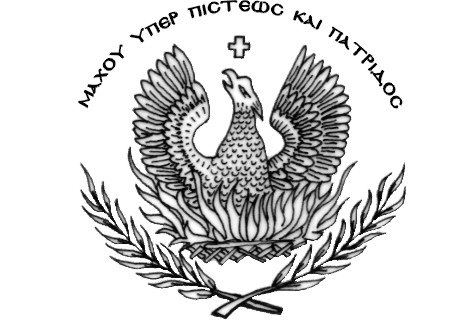 